Dear Sir/Madam,1	It is my pleasure to invite you to the workshop "Open Source and Standards for 5G". This one-day event will take place on 25 May 2016 in San Diego, California, USA, and is kindly hosted by Qualcomm (AZ at Pac Center, 10155 Pacific Heights Boulevard).2	The event is co-organized by the International Telecommunication Union and the NGMN Alliance, and will be held in conjunction with the meeting of the TSB Director’s Ad Hoc Group on Intellectual Property Rights that will take place from 26-27 May 2016. 3	This unique gathering brings together key representatives of a wide range of industry sectors, standards bodies, open source communities and academia. The discussions will focus on topics related to the interplay between standards and open source in 5G, including issues such as legal challenges, opportunities for collaboration and modes of engagement between standards and open source communities. The workshop will enable participants to engage with internationally renowned experts and panelists, exchange views and experiences and identify possible solutions to key issues affecting the industry.4	Additional details about the format and content of the event, including the location of the venue, hotel accommodation and additional information will be made available on the workshop's website. This website will be regularly updated as new or modified information becomes available. Participants are requested to check periodically for new updates. 5	To enable ITU to make the necessary arrangements concerning the organization of the event, I should be grateful if you would register here as soon as possible.6		I would remind you that citizens of some countries are required to obtain a visa in order to enter and spend any time in the United States of America. The visa must be obtained from the office (embassy or consulate) representing the United States in your country or, if there is no such office in your country, from the one that is closest to the country of departure. Please be aware that visa approval might take time so kindly send your application as soon as possible.	Yours faithfully,
Chaesub Lee
Director of the Telecommunication
Standardization Bureau
 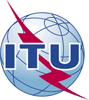 International telecommunication unionTelecommunication Standardization BureauInternational telecommunication unionTelecommunication Standardization Bureau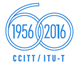 Geneva, 8 April 2016Geneva, 8 April 2016Ref:TSB Circular 215TSB Workshops/ACTSB Circular 215TSB Workshops/AC-	To Administrations of Member States of the Union;-	To ITU-T Sector Members;-	To ITU-T Associates;-	To ITU Academia-	To Administrations of Member States of the Union;-	To ITU-T Sector Members;-	To ITU-T Associates;-	To ITU AcademiaContact:Anibal Cabrera-MontoyaAnibal Cabrera-Montoya-	To Administrations of Member States of the Union;-	To ITU-T Sector Members;-	To ITU-T Associates;-	To ITU Academia-	To Administrations of Member States of the Union;-	To ITU-T Sector Members;-	To ITU-T Associates;-	To ITU AcademiaTel:+41 22 730 6371+41 22 730 6371-	To Administrations of Member States of the Union;-	To ITU-T Sector Members;-	To ITU-T Associates;-	To ITU Academia-	To Administrations of Member States of the Union;-	To ITU-T Sector Members;-	To ITU-T Associates;-	To ITU AcademiaFax:+41 22 730 5853+41 22 730 5853-	To Administrations of Member States of the Union;-	To ITU-T Sector Members;-	To ITU-T Associates;-	To ITU Academia-	To Administrations of Member States of the Union;-	To ITU-T Sector Members;-	To ITU-T Associates;-	To ITU AcademiaE-mail:Anibal.Cabrera@itu.int   Anibal.Cabrera@itu.int   Copy:-	To the Chairmen and Vice-Chairmen of ITU-T Study Groups;-	To the Director of the Telecommunication Development Bureau;-	To the Director of the Radiocommunication BureauCopy:-	To the Chairmen and Vice-Chairmen of ITU-T Study Groups;-	To the Director of the Telecommunication Development Bureau;-	To the Director of the Radiocommunication BureauSubject:Joint ITU-NGMN Alliance Workshop “Open Source and Standards for 5G” 
San Diego, USA, 25 May 2016Joint ITU-NGMN Alliance Workshop “Open Source and Standards for 5G” 
San Diego, USA, 25 May 2016Joint ITU-NGMN Alliance Workshop “Open Source and Standards for 5G” 
San Diego, USA, 25 May 2016Joint ITU-NGMN Alliance Workshop “Open Source and Standards for 5G” 
San Diego, USA, 25 May 2016